Delaware County Board of Developmental DisabilitiesEmergency Board Meeting MinutesSeptember 29, 2023Call to Order Board President, Louis Borowicz called the emergency meeting of the Delaware County Board of Developmental Disabilities to order at 5:00 p.m. on Friday, September 29, 2023.Roll CallMembers present: Louis Borowicz, Ted Klecker, Howard Heffelfinger, and Dennis MowreyMembers absent: David Moser, Dana Lehman and Kim PirieRESOLUTION EM23-09-01Howard Heffelfinger moved to excuse David Moser, Dana Lehman and Kim Pirie from the September 29, 2023 emergency Board meeting.  Dennis Mowrey seconded the motion.  The motion carried.Public CommentsNoneNew Business - Board Action ItemsEarly Intervention American Rescue Plan Act ContractRESOLUTION EM23-09-02Howard Heffelfinger moved to approve the Early Intervention American Rescue Plan Act Contract.  Dennis Mowrey seconded the motion.  The motion carried.AdjournmentRESOLUTION EM23-09-03Dennis Mowrey moved to adjourn the meeting.  Ted Klecker seconded the motion.  The motion carried.  The meeting adjourned at 5:06 p.m. Respectfully submitted,							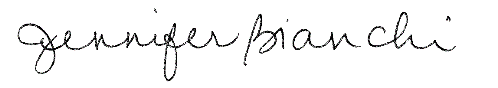 Jennifer BianchiExecutive Assistant